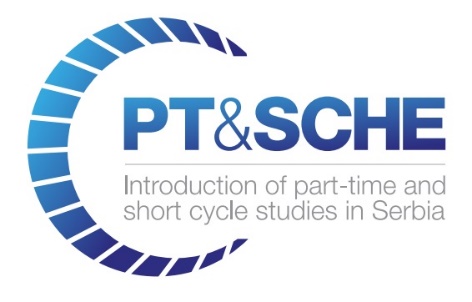 External Examiners Team GroupŽan Dapčevič, AcademiaPKS Representative (Chamber of Commerce of Serbia) [INSERT NAME]BMU / VISER subject representative for VISER / BMU students work sampling [INSERT NAMEs]Quality Standards subject to External ReviewPT & SCHE Pilot Study programmes Guide to Quality and AssessmentMetrics for External Evaluation of PT&SCHE Programmes based on ESG StandardsWorkflowStep 1: Institution uploads required documents by April 27th 2018List of students enrolled in PT&SCHE pilot programmePT&SCHE pilot programme (units) specification (Learning outcomes, required reading list, essential unit reading list, assessment criteria, teaching staff associated with units, teaching hours, ECTS)PT&SCE pilot programme student handbook (brochure)Step 2: External Examiners provides a visit plan by April 28th 2018Sends a list of students to be sampledStep 3: Institution uploads required documents by May 4th 2018Institution’s Strategic PlanQuality Assurance Handbook or similarSelf-evaluation report for last academic year and/or self-evaluation report on PT&SCHE if already availableFaculty Staff CVs and their Academic AppointmentsInstitution’s report on Faculty and non-faculty staff HRM and developmentFinancial plan for institution’s and PT&SCHE for next 5 yearsFor points 4 and 5 attachments are not necessary if already included in self-evaluation report.Step 4: Quality Assurance Visit and SamplingMay 7th 2018 at Belgrade Metropolitan University Proposed timetableMay 8th 2018 at VISER_Proposed timetableStep 5: QA Report produced by May 16th 2018External examiners will produce quality-assurance programme an institutional reports by May 16th 2018.Step 6: Appeals on QA report possible by May 21rd 2018Institutions are eligible to provide an appeal on report by May 21st 2018Step 7: QA final report and dissemination 24th – 25th May 2018External examiners will re-examine the report as well as the appeal and produce final report by 24th May 2018. Presentation will be conducted at PTSCHE event in Kragujevac. TimeActivityResources required / People Involved08:00 -
08:15Meeting with Institution’s representatives
dean, PT&SCHE pilot programme leader[INSERT NAMEs]08:15 -
12:30Sample students work
EEs to be left alone.Internal verification and assessment recordsStudents work12:30 -
13:45EE’s Working lunch/13:45 -
14:30Interview with Faculty Staff involved in PT&SCHE[INSERT NAMEs]14:45 -
15:30Interview with Students involved in PT&SCHE[INSERT NAMEs]15:45 - 
16:30Interview with Employers involved in PT&SCHE Internships / Employers of students / graduates[INSERT NAMEs]16:30 -
17:30EE Work Meeting/17:30 -
17:45Short Feedback to the Institution’s representatives[INSERT NAMEs]TimeActivityResources required / People Involved08:00 -
08:15Meeting with Institution’s representatives
dean, PT&SCHE pilot programme leader[INSERT NAMEs]08:15 -
12:30Sample students work
EEs to be left alone.Internal verification and assessment recordsStudents work12:30 -
13:45EE’s Working lunch/13:45 -
14:30Interview with Faculty Staff involved in PT&SCHE[INSERT NAMEs]14:45 -
15:30Interview with Students involved in PT&SCHE[INSERT NAMEs]15:45 - 
16:30Interview with Employers involved in PT&SCHE Internships / Employers of students / graduates[INSERT NAMEs]16:30 -
17:30EE Work Meeting/17:30 -
17:45Short Feedback to the Institution’s representatives[INSERT NAMEs]